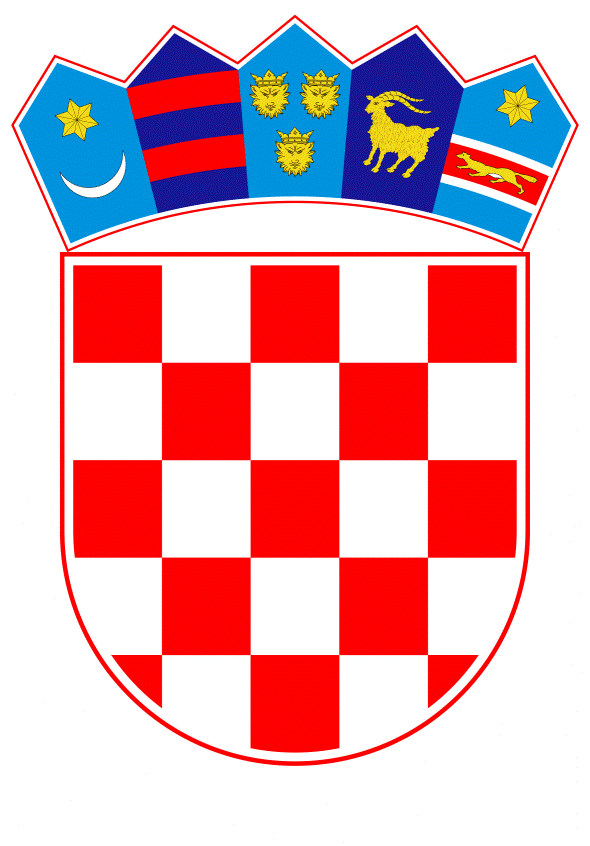 VLADA REPUBLIKE HRVATSKEZagreb, 7. lipnja 2023.______________________________________________________________________________________________________________________________________________________________________________________________________________________________Banski dvori | Trg Sv. Marka 2  | 10000 Zagreb | tel. 01 4569 222 | vlada.gov.hrPRIJEDLOGNa temelju članka 30. stavka 2. Zakona o Vladi Republike Hrvatske („Narodne novine“, br. 150/11, 119/14, 93/16, 116/18 i 80/22) i članaka 4. i 73. Zakona o nadzoru prometa robe vojne namjene i nevojnih ubojnih sredstava („Narodne novine“, broj 80/13), Vlada Republike Hrvatske je na sjednici održanoj ___________ 2023. godine donijelaUREDBUO POPISU ROBE VOJNE NAMJENE, OBRAMBENIH PROIZVODAI NEVOJNIH UBOJNIH SREDSTAVAČlanak 1.Ovom se Uredbom donosi Popis robe vojne namjene, obrambenih proizvoda i nevojnih ubojnih sredstava (u daljnjem tekstu: Popis).Članak 2.Ovom Uredbom u hrvatsko zakonodavstvo preuzima se Direktiva 2009/43/EZ Europskog parlamenta i Vijeća od 6. svibnja 2009. o pojednostavnjivanju uvjeta za transfer obrambenih proizvoda unutar Zajednice (SL L 146, 10. 6. 2009.), kako je posljednji put izmijenjena Delegiranom direktivom Komisije (EU) 2023/277 оd 5. listopada 2022. o izmjeni Direktive 2009/43/EZ Europskog parlamenta i Vijeća s obzirom na ažuriranje popisa obrambenih proizvoda u skladu s ažuriranim Zajedničkim popisom robe vojne namjene Europske unije od 21. veljače 2022. (Tekst značajan za EGP) (SL L 42, 10. 2. 2023.).Članak 3.Pojedini izrazi u smislu ove Uredbe imaju sljedeće značenje:1. „roba vojne namjene“ znači robu koja je uglavnom, ali ne isključivo, konstruirana, izrađena, sastavljena ili modificirana za vojnu namjenu, uključujući tehnologiju i softver povezan uz tu robu te navedena u Popisu robe vojne namjene2. „obrambeni proizvod“ znači svaki proizvod naveden u Popisu obrambenih proizvoda koji određuje Europska komisija3. „nevojna ubojna sredstva“ znače robu navedenu u Popisu nevojnih ubojnih sredstava za komercijalne svrhe4. „roba s dvojnom namjenom“ znači roba kako je definirana u Uredbi (EU) 2021/821 o uspostavi režima Unije za kontrolu izvoza, brokeringa, tehničke pomoći, provoza i prijenosa robe s dvojnom namjenom (SL L 206, 11.6.2021.).5. „dozvola“ znači dozvola koju izdaje nadležno tijelo za izvoz ili uvoz robe vojne namjene ili nevojnih ubojnih sredstava te prijenos obrambenih proizvoda između država članica Europske unije6. „oznaka ML“ znači pojedinu kategoriju robe vojne namjene iz Zajedničkog popisa robe vojne namjene Europske unije u kojem su navedene kategorije označene oznakama ML1 do ML22.Članak 4.Popis iz članka 1. ove Uredbe sastavni je dio ove Uredbe, a sastoji se od tri priloga:Prilog I. Popis robe vojne namjenePrilog II. Popis obrambenih proizvodaPrilog III. Popis nevojnih ubojnih sredstava.Članak 5.U Prilog I. prenosi se Zajednički popis robe vojne namjene Europske unije koji je Vijeće Europske unije donijelo 20. veljače 2023. (oprema obuhvaćena Zajedničkim stajalištem Vijeća 2008/944/ZVSP o definiranju zajedničkih pravila kojima se uređuje kontrola izvoza vojne tehnologije i opreme) (SL C 72, 28. 2. 2023.).Članak 6.U Prilog II. prenosi se Popis obrambenih proizvoda iz Delegirane direktive Komisije (EU) 2023/277 оd 5. listopada 2022.Članak 7.Dozvolu za izvoz, uvoz i prijenos između država članica Europske unije robe vojne namjene, obrambenih proizvoda i nevojnih ubojnih sredstva izdaje ministarstvo nadležno za područje gospodarstva.Dozvolu za izvoz robe iz Priloga III. Popis nevojnih ubojnih sredstava ove Uredbe, koja se nalazi na Popisu robe s dvojnom namjenom, iz Priloga I. Uredbe (EU) 2021/821 Europskog parlamenta i Vijeća od 20. svibnja 2021. o uspostavi režima Unije za kontrolu izvoza, brokeringa, tehničke pomoći, provoza i prijenosa robe s dvojnom namjenom (preinaka) (SL L 206, 11. 6. 2021,1) izdaje ministarstvo nadležno za vanjske i europske poslove.Članak 8.Danom stupanja na snagu ove Uredbe prestaje važiti Uredba o popisu robe vojne namjene, obrambenih proizvoda i nevojnih ubojnih sredstava („Narodne novine“, br. 26/18, 37/18, 63/19 i 107/21).Postupci započeti sukladno Uredbi o popisu robe vojne namjene, obrambenih proizvoda i nevojnih ubojnih sredstava („Narodne novine“, br. 26/18, 37/18, 63/19 i 107/21) dovršit će se  po odredbama te Uredbe.Članak 9.Ova Uredba stupa na snagu prvoga dana od dana objave u »Narodnim novinama«.KLASA: URBROJ: Zagreb, ____________ 2023.Predsjednik
mr. sc. Andrej Plenković, v. r.OBRAZLOŽENJENa temelju članka 30. stavka 2. Zakona o Vladi Republike Hrvatske („Narodne novine“, br. 150/11, 119/14, 93/16, 116/18 i 80/22) i članaka 4. i 73. Zakona o nadzoru prometa robe vojne namjene i nevojnih ubojnih sredstava („Narodne novine“, broj 80/13), donosi se ova Uredba o popisu robe vojne namjene, obrambenih proizvoda i nevojnih ubojnih sredstava (u daljnjem tekstu: Uredba).Ovom Uredbom, kao zakonodavnim okvirom, usklađuje se Popis robe vojne namjene, obrambenih proizvoda i nevojnih ubojnih sredstava sa zahtjevima Europske komisije, s namjerom osiguranja pravilnog funkcioniranja unutarnjeg tržišta.Cilj donošenja ove Uredbe je preuzimanje u hrvatsko zakonodavstvo Delegirane direktive Komisije (EU) 2023/277 оd 5. listopada 2022. o izmjeni Direktive 2009/43/EZ Europskog parlamenta i vijeća u pogledu Popisa obrambenih proizvoda. Države članice Europske unije moraju najkasnije do 31. svibnja 2023. prenijeti predmetnu Direktivu u nacionalna zakonodavstva, a odredbe se primjenjuju od 7. lipnja 2023. Popis obrambenih proizvoda iz Delegirane direktive Komisije (EU) 2023/277 prenijet je u ovoj Uredbi u Prilog II. Popis obrambenih proizvoda.U ovoj Uredbi u Prilog I. Popis robe vojne namjene prenijet je Zajednički popis robe vojne namjene Europske unije koji je Vijeće Europske unije donijelo 20. veljače 2023. (oprema obuhvaćena Zajedničkim stajalištem Vijeća 2008/944/ZVSP o definiranju zajedničkih pravila kojima se uređuje kontrola izvoza vojne tehnologije i opreme).U ovoj Uredbi u Prilogu III. Popis nevojnih ubojnih sredstava usklađene su tarifne oznake s važećom Carinskom tarifom koja je donesena Provedbenom uredbom Komisije (EU) 2022/1998 оd 20. rujna 2022. o izmjeni Priloga I. Uredbi Vijeća (EEZ) br. 2658/87 o tarifnoj i statističkoj nomenklaturi i o Zajedničkoj carinskoj tarifi.Slijedom navedenog, predlaže se donošenje ove Uredbe radi usklađivanja sa europskom pravnom stečevinom i preuzimanja u hrvatsko zakonodavstvo pravno obvezujućeg akta Europske unije.  Predlagatelj:Ministarstvo gospodarstva i održivog razvojaPredmet:Prijedlog uredbe o popisu robe vojne namjene, obrambenih proizvoda i nevojnih ubojnih sredstava